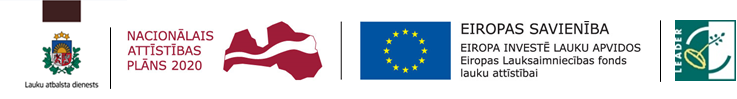 Pārskats par pasākumu									25.09.2017.Dagnija Ūdre1.Pārstāvētās organizācijas nosaukumsBiedrība „Lauku partnerība ZIEMEĻGAUJA”2.Iesniedzēja vārds, uzvārdsAdministratīvā vadītāja Dagnija Ūdre3.Pasākuma norises laiks un vieta2017.gada 21.-22. septembrisViesu nams „Iecupes”, Iecavas novads, un Bauskas rajona lauku partnerības darbības teritorija4.Pasākuma nosaukumsMācību seminārs VRG pārstāvjiem „VRG kā teritorijas attīstības aģenti un vietējās ekonomikas vides veidošana”5.Pasākuma mērķisPasākuma mērķis5.Veicināt VRG kapacitāti un izaugsmi un pārrunāt aktuālos VRG jautājumus.Veicināt VRG kapacitāti un izaugsmi un pārrunāt aktuālos VRG jautājumus.6.Pasākuma saturs un norises īss aprakstsPasākuma saturs un norises īss apraksts6.Pasākumu organizēja biedrība „Latvijas Lauku forums” sadarbībā ar Bauskas rajona lauku partnerību. Pasākumā piedalījās pārstāvji no gandrīz visām VRG – LLF biedri. Pasākuma programma bija ļoti daudzveidīga: vietējo projektu prezentācijas, tikšanās ar LAD vadību un darbiniekiem, citu VRG ražojumu iepazīšana, projektu apmeklējumi, lektora prezentācija un grupu darbs.Detalizēta pasākuma programma – pielikumā.Pasākumu organizēja biedrība „Latvijas Lauku forums” sadarbībā ar Bauskas rajona lauku partnerību. Pasākumā piedalījās pārstāvji no gandrīz visām VRG – LLF biedri. Pasākuma programma bija ļoti daudzveidīga: vietējo projektu prezentācijas, tikšanās ar LAD vadību un darbiniekiem, citu VRG ražojumu iepazīšana, projektu apmeklējumi, lektora prezentācija un grupu darbs.Detalizēta pasākuma programma – pielikumā.7.Gūtās atziņas, to izmantošana vietējās rīcības grupas darbībā vai projekta idejas turpmākā virzībāGūtās atziņas, to izmantošana vietējās rīcības grupas darbībā vai projekta idejas turpmākā virzībā7.Interesanti bija uzzināt par lauku partnerības „Sēlija” īstenotajām aktivitātēm ārpus LEADER programmas (konkurss „Vedējs”, „LP Sēlijas kvalitātes zīme”).Iepazīšanās ar citu VRG LEADER projektu rezultātiem apliecināja, cik daudzveidīgi ir kolēģu teritorijās īstenotie projekti. Cerams, ka nākamajā līdzīgajā VRG tikšanās reizē varēsim kaut ko prezentēt arī no ZIEMEĻGAUJAS teritorijas. Interesanti bija LEADER projektu apmeklējumi Bauskas partnerības teritorijā – Bruknas muiža un mototrase „Pīlādži”, kur īstenoti vairāki LEADER projekti (katrā no vietām – gandrīz 10!).Interesanti bija uzzināt par lauku partnerības „Sēlija” īstenotajām aktivitātēm ārpus LEADER programmas (konkurss „Vedējs”, „LP Sēlijas kvalitātes zīme”).Iepazīšanās ar citu VRG LEADER projektu rezultātiem apliecināja, cik daudzveidīgi ir kolēģu teritorijās īstenotie projekti. Cerams, ka nākamajā līdzīgajā VRG tikšanās reizē varēsim kaut ko prezentēt arī no ZIEMEĻGAUJAS teritorijas. Interesanti bija LEADER projektu apmeklējumi Bauskas partnerības teritorijā – Bruknas muiža un mototrase „Pīlādži”, kur īstenoti vairāki LEADER projekti (katrā no vietām – gandrīz 10!).8.Pasākuma novērtējums – kā pasākums ir sekmējis prasmes un iemaņas pārstāvētās organizācijas darbības jomā, kā tas veicinājis vietējās rīcības grupas attīstības stratēģijas īstenošanu un sadarbības veidošanos ar citām Latvijas vai citu valstu vietējām rīcības grupām (minēt konkrēti)Pasākuma novērtējums – kā pasākums ir sekmējis prasmes un iemaņas pārstāvētās organizācijas darbības jomā, kā tas veicinājis vietējās rīcības grupas attīstības stratēģijas īstenošanu un sadarbības veidošanos ar citām Latvijas vai citu valstu vietējām rīcības grupām (minēt konkrēti)8.Ļoti interesants un lietderīgs pasākums! Bija iespēja iepazīt Bauskas rajona lauku partnerības projektu pieredzi, kā arī citu VRG LEADER uzņēmējdarbības projektu rezultātus. Tikšanās ar LAD vadību un darbiniekiem apliecināja, ka nepieciešams turpināt diskusijas par plānotajām izmaiņām MK noteikumos, lai atrastu abām pusēm pēc iespējas pieņemamāku rezultātu. Ļoti interesants un lietderīgs pasākums! Bija iespēja iepazīt Bauskas rajona lauku partnerības projektu pieredzi, kā arī citu VRG LEADER uzņēmējdarbības projektu rezultātus. Tikšanās ar LAD vadību un darbiniekiem apliecināja, ka nepieciešams turpināt diskusijas par plānotajām izmaiņām MK noteikumos, lai atrastu abām pusēm pēc iespējas pieņemamāku rezultātu. 